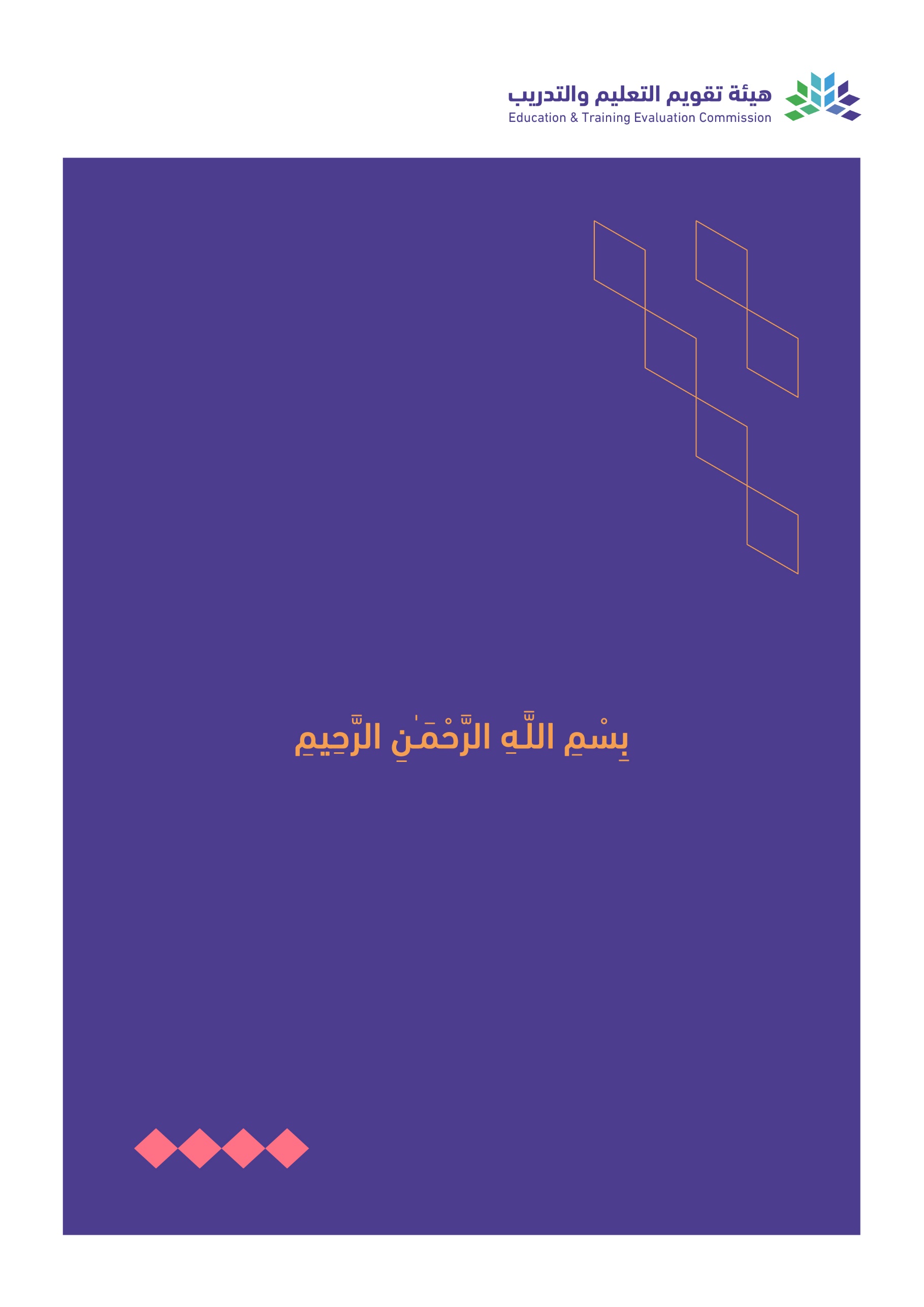 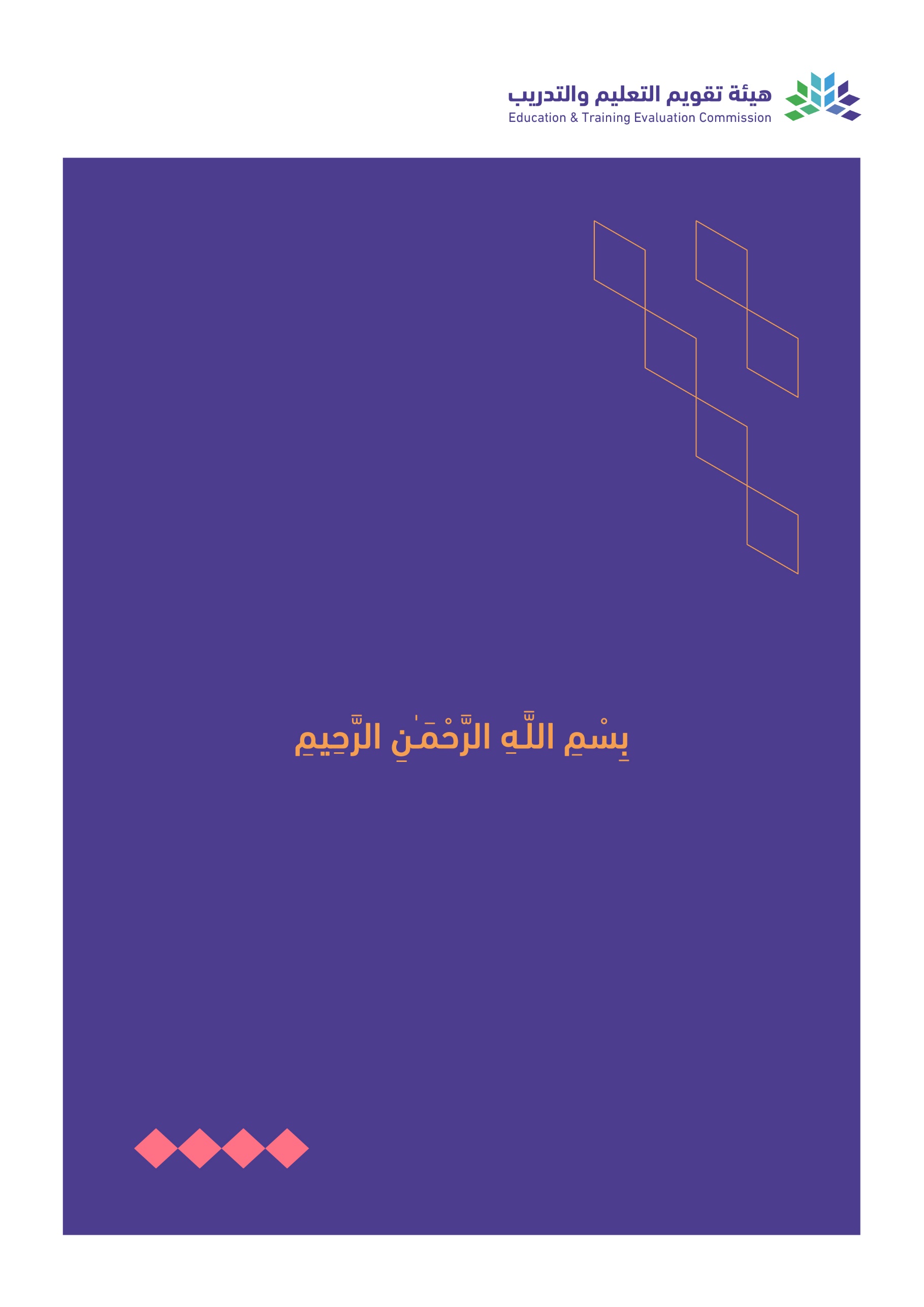 المحتويات:	أ. معلومات عامة عن المقرر الدراسي:1. نمط التعليم2. الساعات التدريسية (على مستوى الفصل الدراسي)ب. نواتج التعلم للمقرر واستراتيجيات تدريسها وطرق تقييمها:ج. موضوعات المقررد. أنشطة تقييم الطلبةأنشطة التقييم (اختبار تحريري، شفهي، عرض تقديمي، مشروع جماعي، ورقة عمل وغيره)ه. مصادر التعلم والمرافق:1. قائمة المراجع ومصادر التعلم:2. المرافق والتجهيزات المطلوبة:و. تقويم جودة المقرر:المقيمون (الطلبة، أعضاء هيئة التدريس، قيادات البرنامج، المراجع النظير، أخرى (يتم تحديدها).طرق التقييم (مباشر وغير مباشر).ز. اعتماد التوصيف:اسم المقرر:   بحث تطبيقي(2)رمز المقرر:  447أصل البرنامج:  الشريعةالقسم العلمي:  أصول الفقهالكلية:  كلية الشريعة والدراسات الإسلامية المؤسسة:  جامعة القصيمنسخة التوصيف:  الخامسةتاريخ آخر مراجعة:  15/11/14448هـ/  5/6/2023مالمحتوىالصفحةأ. معلومات عامة عن المقرر الدراسي3   1. الوصف العام للمقرر3   2. الهدف الرئيس للمقرر3ب. نواتج التعلم للمقرر واستراتيجيات تدريسها وطرق تقييمها3ج. موضوعات المقرر4د. أنشطة تقييم الطلبة4ه. مصادر التعلم والمرافق5قائمة المراجع ومصادر التعلم5المرافق والتجهيزات المطلوبة5و. تقويم جودة المقرر5ز. اعتماد التوصيف5التعريف بالمقرر الدراسيالتعريف بالمقرر الدراسيالتعريف بالمقرر الدراسيالتعريف بالمقرر الدراسيالتعريف بالمقرر الدراسيالتعريف بالمقرر الدراسيالتعريف بالمقرر الدراسيالتعريف بالمقرر الدراسيالتعريف بالمقرر الدراسيالتعريف بالمقرر الدراسيالتعريف بالمقرر الدراسيالتعريف بالمقرر الدراسيالتعريف بالمقرر الدراسيالتعريف بالمقرر الدراسيالتعريف بالمقرر الدراسيالتعريف بالمقرر الدراسي1. الساعات المعتمدة:1. الساعات المعتمدة:1. الساعات المعتمدة:1. الساعات المعتمدة:ساعة واحدة نظري   (2عملي)ساعة واحدة نظري   (2عملي)ساعة واحدة نظري   (2عملي)ساعة واحدة نظري   (2عملي)ساعة واحدة نظري   (2عملي)ساعة واحدة نظري   (2عملي)ساعة واحدة نظري   (2عملي)ساعة واحدة نظري   (2عملي)ساعة واحدة نظري   (2عملي)ساعة واحدة نظري   (2عملي)ساعة واحدة نظري   (2عملي)ساعة واحدة نظري   (2عملي)2. نوع المقرر  عملي 2. نوع المقرر  عملي 2. نوع المقرر  عملي 2. نوع المقرر  عملي 2. نوع المقرر  عملي 2. نوع المقرر  عملي 2. نوع المقرر  عملي 2. نوع المقرر  عملي 2. نوع المقرر  عملي 2. نوع المقرر  عملي 2. نوع المقرر  عملي 2. نوع المقرر  عملي 2. نوع المقرر  عملي 2. نوع المقرر  عملي 2. نوع المقرر  عملي 2. نوع المقرر  عملي أ.متطلب جامعة متطلب جامعة متطلب كلية متطلب كلية متطلب كلية متطلب تخصصمتطلب تخصصمتطلب تخصصمتطلب مسارب.ب.إجباري إجباري إجباري إجباري اختياري اختياري اختياري 3. السنة / المستوى الذي يقدم فيه المقرر:  المستوى الثامن 3. السنة / المستوى الذي يقدم فيه المقرر:  المستوى الثامن 3. السنة / المستوى الذي يقدم فيه المقرر:  المستوى الثامن 3. السنة / المستوى الذي يقدم فيه المقرر:  المستوى الثامن 3. السنة / المستوى الذي يقدم فيه المقرر:  المستوى الثامن 3. السنة / المستوى الذي يقدم فيه المقرر:  المستوى الثامن 3. السنة / المستوى الذي يقدم فيه المقرر:  المستوى الثامن 3. السنة / المستوى الذي يقدم فيه المقرر:  المستوى الثامن 3. السنة / المستوى الذي يقدم فيه المقرر:  المستوى الثامن 3. السنة / المستوى الذي يقدم فيه المقرر:  المستوى الثامن 3. السنة / المستوى الذي يقدم فيه المقرر:  المستوى الثامن 3. السنة / المستوى الذي يقدم فيه المقرر:  المستوى الثامن 3. السنة / المستوى الذي يقدم فيه المقرر:  المستوى الثامن 3. السنة / المستوى الذي يقدم فيه المقرر:  المستوى الثامن 3. السنة / المستوى الذي يقدم فيه المقرر:  المستوى الثامن 3. السنة / المستوى الذي يقدم فيه المقرر:  المستوى الثامن 4. الوصف العام للمقرر  : يتناول المقرر كتابة بحث علمي في موضوع أصول الفقه ، وذلك بتطبيق قواعد البحث العلمي الصحيح ، واتباع خطوات إعداد البحوث الشرعية .	4. الوصف العام للمقرر  : يتناول المقرر كتابة بحث علمي في موضوع أصول الفقه ، وذلك بتطبيق قواعد البحث العلمي الصحيح ، واتباع خطوات إعداد البحوث الشرعية .	4. الوصف العام للمقرر  : يتناول المقرر كتابة بحث علمي في موضوع أصول الفقه ، وذلك بتطبيق قواعد البحث العلمي الصحيح ، واتباع خطوات إعداد البحوث الشرعية .	4. الوصف العام للمقرر  : يتناول المقرر كتابة بحث علمي في موضوع أصول الفقه ، وذلك بتطبيق قواعد البحث العلمي الصحيح ، واتباع خطوات إعداد البحوث الشرعية .	4. الوصف العام للمقرر  : يتناول المقرر كتابة بحث علمي في موضوع أصول الفقه ، وذلك بتطبيق قواعد البحث العلمي الصحيح ، واتباع خطوات إعداد البحوث الشرعية .	4. الوصف العام للمقرر  : يتناول المقرر كتابة بحث علمي في موضوع أصول الفقه ، وذلك بتطبيق قواعد البحث العلمي الصحيح ، واتباع خطوات إعداد البحوث الشرعية .	4. الوصف العام للمقرر  : يتناول المقرر كتابة بحث علمي في موضوع أصول الفقه ، وذلك بتطبيق قواعد البحث العلمي الصحيح ، واتباع خطوات إعداد البحوث الشرعية .	4. الوصف العام للمقرر  : يتناول المقرر كتابة بحث علمي في موضوع أصول الفقه ، وذلك بتطبيق قواعد البحث العلمي الصحيح ، واتباع خطوات إعداد البحوث الشرعية .	4. الوصف العام للمقرر  : يتناول المقرر كتابة بحث علمي في موضوع أصول الفقه ، وذلك بتطبيق قواعد البحث العلمي الصحيح ، واتباع خطوات إعداد البحوث الشرعية .	4. الوصف العام للمقرر  : يتناول المقرر كتابة بحث علمي في موضوع أصول الفقه ، وذلك بتطبيق قواعد البحث العلمي الصحيح ، واتباع خطوات إعداد البحوث الشرعية .	4. الوصف العام للمقرر  : يتناول المقرر كتابة بحث علمي في موضوع أصول الفقه ، وذلك بتطبيق قواعد البحث العلمي الصحيح ، واتباع خطوات إعداد البحوث الشرعية .	4. الوصف العام للمقرر  : يتناول المقرر كتابة بحث علمي في موضوع أصول الفقه ، وذلك بتطبيق قواعد البحث العلمي الصحيح ، واتباع خطوات إعداد البحوث الشرعية .	4. الوصف العام للمقرر  : يتناول المقرر كتابة بحث علمي في موضوع أصول الفقه ، وذلك بتطبيق قواعد البحث العلمي الصحيح ، واتباع خطوات إعداد البحوث الشرعية .	4. الوصف العام للمقرر  : يتناول المقرر كتابة بحث علمي في موضوع أصول الفقه ، وذلك بتطبيق قواعد البحث العلمي الصحيح ، واتباع خطوات إعداد البحوث الشرعية .	4. الوصف العام للمقرر  : يتناول المقرر كتابة بحث علمي في موضوع أصول الفقه ، وذلك بتطبيق قواعد البحث العلمي الصحيح ، واتباع خطوات إعداد البحوث الشرعية .	4. الوصف العام للمقرر  : يتناول المقرر كتابة بحث علمي في موضوع أصول الفقه ، وذلك بتطبيق قواعد البحث العلمي الصحيح ، واتباع خطوات إعداد البحوث الشرعية .	5. المتطلبات السابقة لهذا المقرر (إن وجدت)   بحث نظري (331فقه)، وبحث تطبيقي(1) 5. المتطلبات السابقة لهذا المقرر (إن وجدت)   بحث نظري (331فقه)، وبحث تطبيقي(1) 5. المتطلبات السابقة لهذا المقرر (إن وجدت)   بحث نظري (331فقه)، وبحث تطبيقي(1) 5. المتطلبات السابقة لهذا المقرر (إن وجدت)   بحث نظري (331فقه)، وبحث تطبيقي(1) 5. المتطلبات السابقة لهذا المقرر (إن وجدت)   بحث نظري (331فقه)، وبحث تطبيقي(1) 5. المتطلبات السابقة لهذا المقرر (إن وجدت)   بحث نظري (331فقه)، وبحث تطبيقي(1) 5. المتطلبات السابقة لهذا المقرر (إن وجدت)   بحث نظري (331فقه)، وبحث تطبيقي(1) 5. المتطلبات السابقة لهذا المقرر (إن وجدت)   بحث نظري (331فقه)، وبحث تطبيقي(1) 5. المتطلبات السابقة لهذا المقرر (إن وجدت)   بحث نظري (331فقه)، وبحث تطبيقي(1) 5. المتطلبات السابقة لهذا المقرر (إن وجدت)   بحث نظري (331فقه)، وبحث تطبيقي(1) 5. المتطلبات السابقة لهذا المقرر (إن وجدت)   بحث نظري (331فقه)، وبحث تطبيقي(1) 5. المتطلبات السابقة لهذا المقرر (إن وجدت)   بحث نظري (331فقه)، وبحث تطبيقي(1) 5. المتطلبات السابقة لهذا المقرر (إن وجدت)   بحث نظري (331فقه)، وبحث تطبيقي(1) 5. المتطلبات السابقة لهذا المقرر (إن وجدت)   بحث نظري (331فقه)، وبحث تطبيقي(1) 5. المتطلبات السابقة لهذا المقرر (إن وجدت)   بحث نظري (331فقه)، وبحث تطبيقي(1) 5. المتطلبات السابقة لهذا المقرر (إن وجدت)   بحث نظري (331فقه)، وبحث تطبيقي(1) 6. المتطلبات المتزامنة مع هذا المقرر (إن وجدت)    لايوجد6. المتطلبات المتزامنة مع هذا المقرر (إن وجدت)    لايوجد6. المتطلبات المتزامنة مع هذا المقرر (إن وجدت)    لايوجد6. المتطلبات المتزامنة مع هذا المقرر (إن وجدت)    لايوجد6. المتطلبات المتزامنة مع هذا المقرر (إن وجدت)    لايوجد6. المتطلبات المتزامنة مع هذا المقرر (إن وجدت)    لايوجد6. المتطلبات المتزامنة مع هذا المقرر (إن وجدت)    لايوجد6. المتطلبات المتزامنة مع هذا المقرر (إن وجدت)    لايوجد6. المتطلبات المتزامنة مع هذا المقرر (إن وجدت)    لايوجد6. المتطلبات المتزامنة مع هذا المقرر (إن وجدت)    لايوجد6. المتطلبات المتزامنة مع هذا المقرر (إن وجدت)    لايوجد6. المتطلبات المتزامنة مع هذا المقرر (إن وجدت)    لايوجد6. المتطلبات المتزامنة مع هذا المقرر (إن وجدت)    لايوجد6. المتطلبات المتزامنة مع هذا المقرر (إن وجدت)    لايوجد6. المتطلبات المتزامنة مع هذا المقرر (إن وجدت)    لايوجد6. المتطلبات المتزامنة مع هذا المقرر (إن وجدت)    لايوجد7. الهدف الرئيس للمقرر :  أن يكون الطالب قادرا  على كتابة بحث في أصول الفقه ، ويراعي فيه تطبيق القواعد العلمية لإعداد البحث  في جميع مراحله ، من وضع الخطة وجمع المادة وصياغتها ، وإعداد الفهارس العلمية .7. الهدف الرئيس للمقرر :  أن يكون الطالب قادرا  على كتابة بحث في أصول الفقه ، ويراعي فيه تطبيق القواعد العلمية لإعداد البحث  في جميع مراحله ، من وضع الخطة وجمع المادة وصياغتها ، وإعداد الفهارس العلمية .7. الهدف الرئيس للمقرر :  أن يكون الطالب قادرا  على كتابة بحث في أصول الفقه ، ويراعي فيه تطبيق القواعد العلمية لإعداد البحث  في جميع مراحله ، من وضع الخطة وجمع المادة وصياغتها ، وإعداد الفهارس العلمية .7. الهدف الرئيس للمقرر :  أن يكون الطالب قادرا  على كتابة بحث في أصول الفقه ، ويراعي فيه تطبيق القواعد العلمية لإعداد البحث  في جميع مراحله ، من وضع الخطة وجمع المادة وصياغتها ، وإعداد الفهارس العلمية .7. الهدف الرئيس للمقرر :  أن يكون الطالب قادرا  على كتابة بحث في أصول الفقه ، ويراعي فيه تطبيق القواعد العلمية لإعداد البحث  في جميع مراحله ، من وضع الخطة وجمع المادة وصياغتها ، وإعداد الفهارس العلمية .7. الهدف الرئيس للمقرر :  أن يكون الطالب قادرا  على كتابة بحث في أصول الفقه ، ويراعي فيه تطبيق القواعد العلمية لإعداد البحث  في جميع مراحله ، من وضع الخطة وجمع المادة وصياغتها ، وإعداد الفهارس العلمية .7. الهدف الرئيس للمقرر :  أن يكون الطالب قادرا  على كتابة بحث في أصول الفقه ، ويراعي فيه تطبيق القواعد العلمية لإعداد البحث  في جميع مراحله ، من وضع الخطة وجمع المادة وصياغتها ، وإعداد الفهارس العلمية .7. الهدف الرئيس للمقرر :  أن يكون الطالب قادرا  على كتابة بحث في أصول الفقه ، ويراعي فيه تطبيق القواعد العلمية لإعداد البحث  في جميع مراحله ، من وضع الخطة وجمع المادة وصياغتها ، وإعداد الفهارس العلمية .7. الهدف الرئيس للمقرر :  أن يكون الطالب قادرا  على كتابة بحث في أصول الفقه ، ويراعي فيه تطبيق القواعد العلمية لإعداد البحث  في جميع مراحله ، من وضع الخطة وجمع المادة وصياغتها ، وإعداد الفهارس العلمية .7. الهدف الرئيس للمقرر :  أن يكون الطالب قادرا  على كتابة بحث في أصول الفقه ، ويراعي فيه تطبيق القواعد العلمية لإعداد البحث  في جميع مراحله ، من وضع الخطة وجمع المادة وصياغتها ، وإعداد الفهارس العلمية .7. الهدف الرئيس للمقرر :  أن يكون الطالب قادرا  على كتابة بحث في أصول الفقه ، ويراعي فيه تطبيق القواعد العلمية لإعداد البحث  في جميع مراحله ، من وضع الخطة وجمع المادة وصياغتها ، وإعداد الفهارس العلمية .7. الهدف الرئيس للمقرر :  أن يكون الطالب قادرا  على كتابة بحث في أصول الفقه ، ويراعي فيه تطبيق القواعد العلمية لإعداد البحث  في جميع مراحله ، من وضع الخطة وجمع المادة وصياغتها ، وإعداد الفهارس العلمية .7. الهدف الرئيس للمقرر :  أن يكون الطالب قادرا  على كتابة بحث في أصول الفقه ، ويراعي فيه تطبيق القواعد العلمية لإعداد البحث  في جميع مراحله ، من وضع الخطة وجمع المادة وصياغتها ، وإعداد الفهارس العلمية .7. الهدف الرئيس للمقرر :  أن يكون الطالب قادرا  على كتابة بحث في أصول الفقه ، ويراعي فيه تطبيق القواعد العلمية لإعداد البحث  في جميع مراحله ، من وضع الخطة وجمع المادة وصياغتها ، وإعداد الفهارس العلمية .7. الهدف الرئيس للمقرر :  أن يكون الطالب قادرا  على كتابة بحث في أصول الفقه ، ويراعي فيه تطبيق القواعد العلمية لإعداد البحث  في جميع مراحله ، من وضع الخطة وجمع المادة وصياغتها ، وإعداد الفهارس العلمية .7. الهدف الرئيس للمقرر :  أن يكون الطالب قادرا  على كتابة بحث في أصول الفقه ، ويراعي فيه تطبيق القواعد العلمية لإعداد البحث  في جميع مراحله ، من وضع الخطة وجمع المادة وصياغتها ، وإعداد الفهارس العلمية .منمط التعليمعدد الساعات التدريسيةالنسبة 1تعليم اعتيادي15100%2التعليم الإلكتروني3التعليم المدمج التعليم الاعتيادي التعليم الإلكتروني4التعليم عن بعد مالنشاطساعات التعلمالنسبة1محاضرات1070%2معمل أو إستوديو530%3ميداني4دروس إضافية5أخرى الإجمالي15الرمزنواتج التعلم رمز ناتج التعلم المرتبط بالبرنامجاستراتيجيات التدريسطرق التقييم1.0المعرفة والفهمالمعرفة والفهمالمعرفة والفهمالمعرفة والفهم1.1أن يكون الطالب قادرا على شرح  موضوع بحثه.ع2الحوار والمناقشة مناقشة الطالب فيما كتب.1.2أن يكون الطالب قادرا على بيان أهم المصادر العلمية في مجال التخصص.ع3قراءة بعض النصوص عمليا .تقويم البحث .2.0المهاراتالمهاراتالمهاراتالمهارات2.1أن يكون الطالب قادراً على تطبيق المنهجية الصحيحة في البحث العلمي عملياً.م3-الحوار والمناقشة.-عرض نماذج بحثية للمحاكاة أو النقد .- اللقاءات العلمية الدورية مع المشرف.-المحاضرات العامة .-مناقشة الطلاب في بحوثهم.-فحص البحث وتقويمه .2.2أن يكون الطالب قادراً على تحليل النصوص الفقهية والأصولية بما يثري الملكة الاستنباطية.م3-الحوار والمناقشة.-القراءة الخارجية .-البحوث العلمية الفردية والجماعية. -التعليم الذاتي .-ضرب الأمثلة والشواهد.-مهارة التقسيم والتصنيف .-الفروق الأصولية والفقهية -التعليل الأصولي والفقهي .- الواجبات المنزلية .-تبادل الأدوار.-الاختبار الشفوي.-ملخص القراءة الخارجية .-نموذج ملاحظة .-تقييم الواجبات المنزلية .-تقييم البحوث العلمية الفردية والجماعية .-تقييم التلخيص التحليلي للقراءة الخارجية .-الاختبار التحريري. 2.3أن يكون الطالب قادراً على استنباط الأحكام الشرعية من نصوص الكتاب والسنة وفق المنهجية العلمية .م1-المحاضرات الصفية .-مجموعات النقاش الصغيرة .-القراءة الناقدة.-البحوث العلمية الفردية والجماعية. المناظرات العلمية .التعليم التعاوني .-الحوار والمناقشة .-عرض المنهج العلمي لاستنباط الأحكام الشرعية .-الزيارات الميدانية للمعمل الأصولي والمكتبات العلمية .-حضور الندوات وحلقات النقاش الفقهية .-الواجبات المنزلية .-تبادل الأدوار .-الاختبار الشفوي.-نموذج ملاحظة .-تقييم الواجبات المنزلية .-تقييم البحوث العلمية الفردية والجماعية .-الاختبار التحريري.-تقييم التلخيص التحليلي للقراءة الخارجية .-تقرير عن الندوات وحلقات النقاش العلمية. 2.4أن يكون الطالب قادراً على ربط القواعد والأصول مع فروع المسائل القديمة والنوازل المستجدة.م3-ضرب الأمثلة والشواهد .-الحوار والمناقشة .-البحوث العلمية الفردية والجماعية .-عرض أسلوب الدراسة للنوازل الفقهية. -رد الفروع إلى الأصول والقواعد الفقهية - الواجبات المنزلية .-التطبيقات الصفية .-تبادل الأدوار .-الاختبار الشفوي.-ملخص القراءة الخارجية.-نموذج ملاحظة.-تقييم الواجبات المنزلية .-تقييم البحوث العلمية الفردية والجماعية .-تقييم التلخيص التحليلي للقراءة الخارجية .-الاختبار التحريري.-تقييم تقرير الاستقراء.3.0القيم والاستقلالية والمسؤوليةالقيم والاستقلالية والمسؤوليةالقيم والاستقلالية والمسؤوليةالقيم والاستقلالية والمسؤولية3.1أن يكون الطالب قادراً على قيادة الفريق والمشاركة في إيجاد الحلول. ق2-إشراك الطلبة في المناشط الجماعية .-تأليف فرق عمل لإنجاز الواجبات المنزلية .-تكليف الطلبة بالإشراف على المناشط غير الصفية .-عقد المناظرات العلمية الجماعية.-تكليف الطلاب بالنظر في بعض المسائل ودراستها-تقويم أداء الطلبة أثناء عملهم في مجموعة.-ملاحظة آداء الطلبة في المناقشات والمناظرات .-مراقبة مدى التزام الطلبة بإنجاز المهام في الوقت المحدد وبالجودة المطلوبة .-تقييم المناظرات العلمية .3.2أن يكون الطالب قادرا على الالتزام بالقيم الإسلامية وأدب الخلاف.ق1-إشراك الطلبة في المناشط الجماعية .-تأليف فرق عمل لإنجاز الواجبات المنزلية .-تكليف الطلبة بالإشراف على المناشط غير الصفية .-عقد المناظرات العلمية الجماعية.-تكليف الطلاب بالنظر في بعض المسائل ودراستها-تقويم أداء الطلبة أثناء عملهم في مجموعة.-ملاحظة آداء الطلبة في المناقشات والمناظرات .-مراقبة مدى التزام الطلبة بإنجاز المهام في الوقت المحدد وبالجودة المطلوبة .-تقييم المناظرات العلمية .3.3أن يكون الطالب قادراً على  تحمل مسؤلية التعليم الذاتي في بعض المسائل والتواصل الفعال.ق2-إشراك الطلبة في المناشط الجماعية .-تأليف فرق عمل لإنجاز الواجبات المنزلية .-تكليف الطلبة بالإشراف على المناشط غير الصفية .-عقد المناظرات العلمية الجماعية.-تكليف الطلاب بالنظر في بعض المسائل ودراستها-تقويم أداء الطلبة أثناء عملهم في مجموعة.-ملاحظة آداء الطلبة في المناقشات والمناظرات .-مراقبة مدى التزام الطلبة بإنجاز المهام في الوقت المحدد وبالجودة المطلوبة .-تقييم المناظرات العلمية .مقائمة الموضوعاتالساعات التدريسية المتوقعة1التعريف بعنوان البحث وتوضيح منهجه ومراحل البحث.32مناقشة الخطة المبدئية وكتابتها والتعريف بالمراجع .23تسليم فصول من البحث ومناقشة الطلاب في محتواه ومدى الالتزام بالضوابط البحثية44أنموذج من الصياغة النهائية للبحث35المناقشة ويكون تقييمها على النحو التاليي:1-استيفاء عناصر المقدمة والخاتمة والفهارس.2-استيفاء المادة العلمية  للبحث .3-الالتزام بمنهج البحث .4- التوثيق ودقة المعلومات وأصالة المراجع وتنوعها .5- الأسلوب وسلامة اللغة .6-المناقشة ومدى استيعاب الطالب لمفردات البحث3المجموعالمجموع15مأنشطة التقييمأنشطة التقييمتوقيت التقييم(بالأسبوع)النسبة من إجمالي درجة التقييم1التقويم المستمر(50%)تسليم الخطة المبدئية وتقييمها. 310%2التقويم المستمر(50%)تسليم نسبة 20% من البحث .810%3التقويم المستمر(50%)تمكن الطالب من مناقشة بحثه .14-1515%4التقويم المستمر(50%)ظهور شخصية الطالب أثناء مناقشة بحثه .14-1510%5البحث بصورته النهائية (50%)استيفاء المادة العلمية للبحث وأصالة المراجع وتنوعها .1315%6البحث بصورته النهائية (50%)التوثيق ودقة المعلومات والأمانة العلمية .1315%7البحث بصورته النهائية (50%)الالتزام بمنهج البحث .1310%8البحث بصورته النهائية (50%)استيفاء عناصر المقدمة والخاتمة والفهارس135%9البحث بصورته النهائية (50%)الأسلوب وسلامة اللغة والإملاء.135%10البحث بصورته النهائية (50%)تخريج الأحاديث وترجمة الأعلام135%المرجع الرئيس للمقررالمصادر والمراجع ذات العلاقة بالموضوع المختار وما يكملها من مصادر ومراجع من فنون أخرى ،ككتب الفقه والحديث واللغة ، والسير والتراجم ........الخالمراجع المساندة-مهارات كتابة البحوث الصفية في الفقه وأصوله إعدادا إثراء المتون-كتابة البحث العلمي ومصادر الدراسات الإسلامية  للدكتور عبد الوهاب أبو سليمان .-البحث العلمي للدكتور عبدالعزيز الربيعة .-مجلة البحوث الإسلامية.المصادر الإلكترونية-المكتبة الشاملة -موقع المكتبة الرقمية السعودية أخرى-الجامع الكبير للتراث .-جامع الفقه الإسلامي.العناصرمتطلبات المقررالمرافق النوعية(القاعات الدراسية، المختبرات، قاعات العرض، قاعات المحاكاة ... إلخ)قاعات للمحاضرات ، معامل أصولية ،مكتبة .التجهيزات التقنية(جهاز عرض البيانات، السبورة الذكية، البرمجيات)بروجكترتجهيزات أخرى (تبعاً لطبيعة التخصص)لايوجدمجالات التقويمالمقيمونطرق التقييمفاعلية التدريسالطلبة -الأسئلة المباشرة عن المقرر ومدى استفادتهم منها.-تصميم استبانة معتمدة من القسم لتوزيعها بين الطلبة لتقييم فاعلية التدريس.-تنظيم لقاءات بين القسم والطلبة للاستماع إلى ملاحظاتهم ،وآرائهم حول المقرر.-استقبال آراء الطلبة على موقع إلكتروني مخصص لذلك تابع للجامعة ،أو عن طريق البريد الإلكتروني .فاعلية طرق تقييم الطلابالقسم وأعضاء هيئة التدريس-إعداد تقارير وفق نموذج هيئة التعليم بما يعكس الواقع .-تقييم النتائج من قبل رئيس القسم .-تقويم الأداء الوظيفي .-مراجعة دورية للمقرر من قبل القسم .إجراء تقييم داخلي بمشاركة أعضاء القسم .-تقويم الأساتذة الزائرين .التغذية الراجعة عن طريق البريد الإلكتروني مصادر التعلمالطلبة وأعضاء هيئة التدريس -إعداد استبانات مخصصة لتقييم مصادر التعلم للمستفيدين من البرنامج.-متابعة نتائج الاستبانات والرفع بالنواقص والاحتياجات .-متابعة دورية من قبل لجنة مختصة في القسم بكفاءة وجودة مصادر التعلم القائمة وتحسينها وتطويرها بما يحقق المصلحة العامة .مدى تحصيل مخرجات التعلم للمقررالكلية جهات التوظيف-إعداد اختبار لقياس كفاءة مخرجات التعلم.-إعداد استبانات توزع على جهات العمل لتقييم الطلبة العاملين .-إعداد تقارير بنتائج الاستبانات ورفعها للأقسام العلمية لمعرفة مستوى جودة المخرجات عند خريجي البرنامج أخرىجهة الاعتمادقسم أصول الفقهرقم الجلسةالجلسة التاسعة والعشرونتاريخ الجلسة15/11/1444هـ      5/6/2023م